Dinmore station accessibility upgrade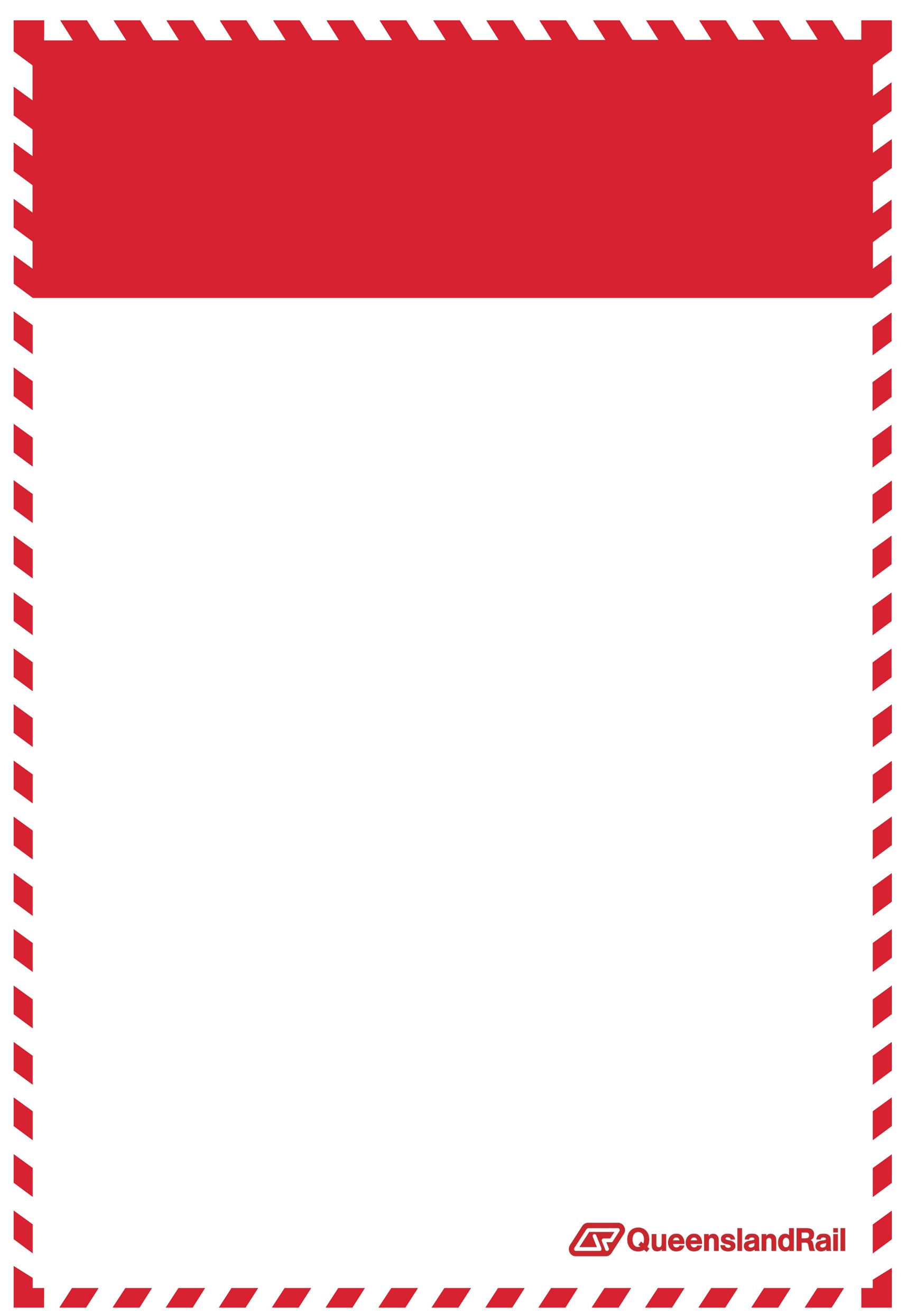 Aerial photography – 1 October 2016On behalf of Queensland Rail’s station accessibility upgrade, the project contractor will undertake aerial photography of the Dinmore station using a drone on Saturday 1 October 2016.This photography will record the station upgrade’s progress at key milestones, such as the installation of the new footbridge and stairs, and be used for project planning and delivery improvements. The drone will be operating in the area for up to four hours for the photo shoot.For safety, this work is being carried out during the scheduled track closure from Sherwood to Springfield Central and Rosewood.Planned activityThe project team intends to record the station upgrade’s progress again, during scheduled track closures, in mid-January and early May 2017. Advance notice will be provided to the local community prior to this work.Keeping you informedQueensland Rail is committed to keeping the community informed about this project.For more information, please contact the Stakeholder Engagement team on 1800 722 203 (free call), email stationsupgrade@qr.com.au or visit www.queenslandrail.com.auLocationDates and hours of workType of workDinmore station precinctSaturday 1 October 2016 (up to 4 hours)Aerial photography using drone equipment Vehicle movements around the station precinctOther works as previously notified by letterbox drop.The drone will be controlled by a qualified operator, licensed for commercial use by the Civil Aviation Safety Authority (CASA).The drone will be launched from within the station carpark and will not pass beyond the airspace above the station precinct.Queensland Rail respects your privacy. The camera will not be directed at private dwellings. All images captured will be reviewed and edited to ensure no individuals are identifiable.Queensland Rail is aware that this activity may cause temporary inconvenience to our valued neighbours. Every effort will be made to carry out these works with minimal disruption. Queensland Rail apologises for any inconvenience and appreciates the local community’s cooperation during these important works.The drone will be controlled by a qualified operator, licensed for commercial use by the Civil Aviation Safety Authority (CASA).The drone will be launched from within the station carpark and will not pass beyond the airspace above the station precinct.Queensland Rail respects your privacy. The camera will not be directed at private dwellings. All images captured will be reviewed and edited to ensure no individuals are identifiable.Queensland Rail is aware that this activity may cause temporary inconvenience to our valued neighbours. Every effort will be made to carry out these works with minimal disruption. Queensland Rail apologises for any inconvenience and appreciates the local community’s cooperation during these important works.The drone will be controlled by a qualified operator, licensed for commercial use by the Civil Aviation Safety Authority (CASA).The drone will be launched from within the station carpark and will not pass beyond the airspace above the station precinct.Queensland Rail respects your privacy. The camera will not be directed at private dwellings. All images captured will be reviewed and edited to ensure no individuals are identifiable.Queensland Rail is aware that this activity may cause temporary inconvenience to our valued neighbours. Every effort will be made to carry out these works with minimal disruption. Queensland Rail apologises for any inconvenience and appreciates the local community’s cooperation during these important works.